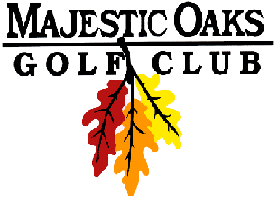 Wednesday Night Final ResultsIndividual Low Gross & NetJune, 28th, 2017	LOW GROSS WINNERS	1st – Ryan Fleek				Score: 37		$35	2nd – Mitch Thurner			Score: 38		$25	3rd – Paul Thompson			Score: 39		$20	LOW NET WINNERS	1st – Kevin Kinnunen			Score: 31		$35	2nd – Calvin Krech			Score: 33*		$25	3rd – Mike Hommerding		Score: 33		$20CLOSEST TO PINHole #4 –	Ryan Fleek			$20Hole #8 –	Paul Thompson		$20Gross Skins - $16 each3 on #2 – Nate Prosser3 on #3 – Soradech Buachart3 on #5- Ben Haubach4 on #6- Conner PetersonNet Skins - $14 each3 on #1 – Kurt Cassidy2 on #2- Nate Prosser2 on #5- Andy Fehlen2 on #6- Conner Peterson2 on #7- Kevin Stockman1 on #8- Kevin Kinnunen1 on #9- Taylor Blood*won in scorecard playoff